Mgr. Markéta WayhelováVyšetření genetického materiálu pacientů s vrozenými změnami chromosomů.Jsem zaměstnankyní Oddělení lékařské genetiky Fakultní nemocnice Brno od roku 2015. Pracuji v Laboratoři molekulární cytogenetiky, kde se zabývám analýzou submikroskopických změn ve struktuře chromosomů. Rovněž pracuji na Přírodovědecké fakultě Masarykovy univerzity, kde se věnuji analýze patogenních genetických variant u dětí s mentálními retardacemi a podílím se na výuce pregraduálních studentů biologie v kurzech Praktikum z obecné genetiky a Cytogenetika-cvičení. Současně jsem studentkou postgraduálního studia v oboru Obecná a molekulární genetika. Na svém oboru si cením především jeho přínosu do klinické praxe. Můj obor mi také umožňuje využívat širokou škálu laboratorních metod a počítačových analýz. Ve svém volném čase se věnuji zejména turistice, poslechu hudby a četbě knih.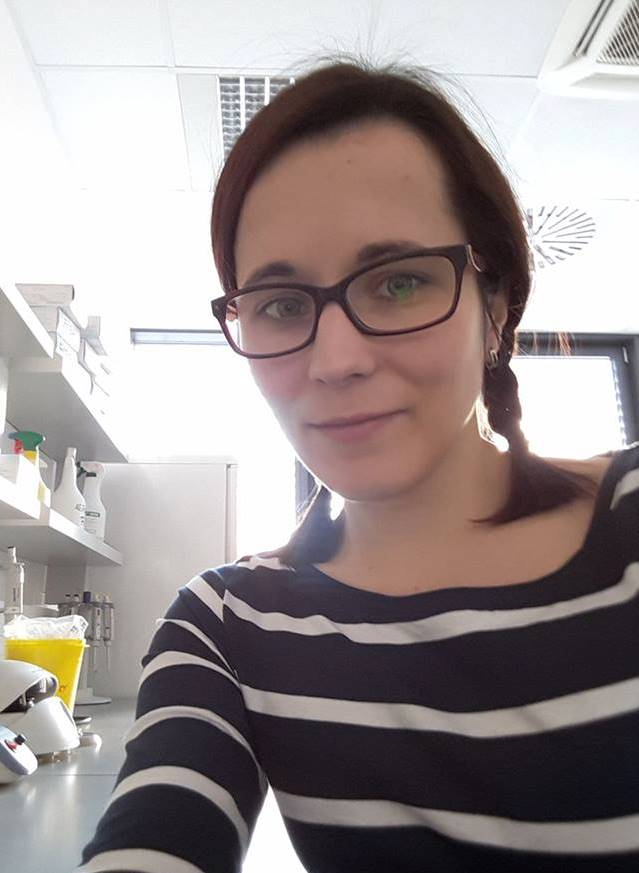 